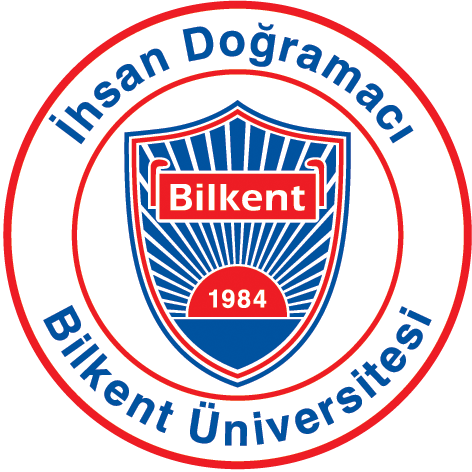 BİLKENT UNIVERSITYIAED X90 Summer Practice X ReportYour NameDD.MM.YYYY-DD.MM.YYYY